Welcome to theCharleston Job Corps Centers’VirtualWomen’s History ProgramMarch 30, 20212:00 pmWelcomeNancy ShepherdMoment in Women’s HistoryJulie PalasVideo PresentationIntroduction of Guest SpeakersNancy ShepherdSenator, Shelley Moore Capito				Mayor, Amy Shuler Goodwin	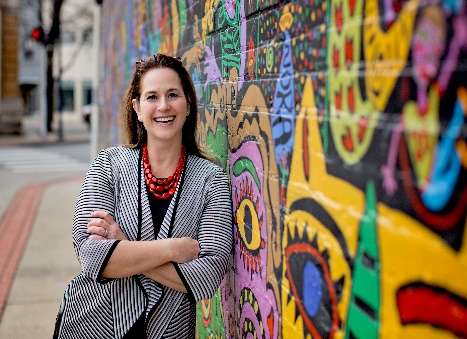 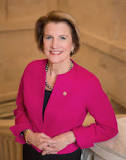 Video Presentation fromDelegate Danielle Walker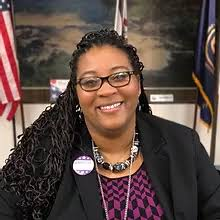       Adjournment	